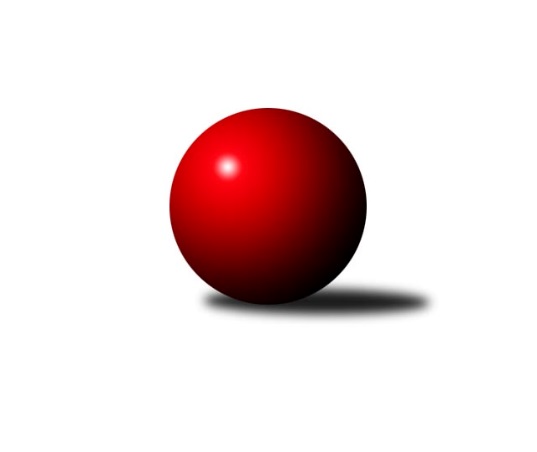 Č.10Ročník 2018/2019	23.11.2018Nejlepšího výkonu v tomto kole: 1626 dosáhlo družstvo: TJ Kuželky Česká Lípa CKP2 Libereckého kraje 2018/2019Výsledky 10. kolaSouhrnný přehled výsledků:TJ Kuželky Česká Lípa C	- TJ Doksy C	4:2	1626:1592	4.0:4.0	21.11.TJ Bižuterie Jablonec n. N. B	- TJ Doksy D	5:1	1560:1527	5.0:3.0	22.11.TJ Sokol Blíževedly B	- TJ Lokomotiva Liberec B	1:5	1281:1590	3.0:5.0	23.11.Domácímu družstvu za tento zápas budou v konečné tabulce odečteny 2 bodyTabulka družstev:	1.	TJ Sokol Blíževedly B	9	6	0	3	35.0 : 19.0 	39.5 : 32.5 	 1613	12*	2.	SK Skalice C	8	5	0	3	29.0 : 19.0 	32.0 : 32.0 	 1617	10	3.	TJ Lokomotiva Liberec B	9	5	0	4	29.0 : 25.0 	40.0 : 32.0 	 1583	10	4.	TJ Doksy C	8	4	0	4	24.5 : 23.5 	32.5 : 31.5 	 1563	8	5.	TJ Bižuterie Jablonec n. N. B	9	4	0	5	26.5 : 27.5 	39.0 : 33.0 	 1590	8	6.	TJ Kuželky Česká Lípa C	9	4	0	5	23.0 : 31.0 	33.0 : 39.0 	 1525	8	7.	TJ Doksy D	8	2	0	6	13.0 : 35.0 	24.0 : 40.0 	 1491	4  * Družstvu TJ Sokol Blíževedly B budou v konečné tabulce odečteny 2 body
Podrobné výsledky kola:	 TJ Kuželky Česká Lípa C	1626	4:2	1592	TJ Doksy C	Jiří Kraus	 	 183 	 242 		425 	 1:1 	 423 	 	215 	 208		Zdeněk Chadraba	Marie Kubánková	 	 206 	 210 		416 	 0:2 	 439 	 	228 	 211		Jakub Šimon	Vojtěch Grus	 	 186 	 185 		371 	 2:0 	 309 	 	152 	 157		Michal Valeš	Dan Paszek	 	 226 	 188 		414 	 1:1 	 421 	 	211 	 210		Natálie Kozákovározhodčí: Malý MiroslavNejlepší výkon utkání: 439 - Jakub Šimon	 TJ Bižuterie Jablonec n. N. B	1560	5:1	1527	TJ Doksy D	Iveta Seifertová ml.	 	 194 	 209 		403 	 2:0 	 372 	 	189 	 183		Kamila Klímová	Iva Kunová	 	 154 	 179 		333 	 0:2 	 383 	 	173 	 210		Klára Stachová	Josef Kuna	 	 211 	 209 		420 	 2:0 	 377 	 	170 	 207		Václav Bláha st.	Daniel Paterko	 	 219 	 185 		404 	 1:1 	 395 	 	197 	 198		Aleš Stachrozhodčí: Florianová JanaNejlepší výkon utkání: 420 - Josef Kuna	 TJ Sokol Blíževedly B	1281	1:5	1590	TJ Lokomotiva Liberec B	neoprávněný start	 	 0 	 0 		0 	 0:2 	 364 	 	198 	 166		Bořek Blaževič *1	Ludmila Tomášková	 	 212 	 187 		399 	 1:1 	 411 	 	231 	 180		Zdeněk Adamec	Radim Houžvička	 	 208 	 178 		386 	 0:2 	 419 	 	210 	 209		Bohumír Dušek	Vlastimil Václavík	 	 255 	 241 		496 	 2:0 	 396 	 	178 	 218		Jan Pašek st.rozhodčí: Hřebenová StanislavaDomácímu družstvu za tento zápas budou v konečné tabulce odečteny 2 bodystřídání: *1 od 51. hodu Miroslav LapáčekNejlepší výkon utkání: 496 - Vlastimil VáclavíkPořadí jednotlivců:	jméno hráče	družstvo	celkem	plné	dorážka	chyby	poměr kuž.	Maximum	1.	Vlastimil Václavík 	TJ Sokol Blíževedly B	440.56	296.6	143.9	4.5	5/5	(496)	2.	Olga Syková 	TJ Bižuterie Jablonec n. N. B	428.67	296.1	132.6	8.1	3/4	(441)	3.	Bohumír Dušek 	TJ Lokomotiva Liberec B	426.13	294.0	132.1	6.0	6/6	(459)	4.	Josef Kuna 	TJ Bižuterie Jablonec n. N. B	425.10	293.3	131.8	5.8	4/4	(444)	5.	David Vincze 	TJ Bižuterie Jablonec n. N. B	424.00	288.3	135.7	6.7	3/4	(447)	6.	Martin Zeman 	SK Skalice C	419.50	289.1	130.4	9.0	4/4	(475)	7.	Dan Paszek 	TJ Kuželky Česká Lípa C	418.96	287.4	131.6	8.6	4/5	(433)	8.	Zdeněk Chadraba 	TJ Doksy C	418.17	288.8	129.3	7.2	6/6	(433)	9.	Jakub Šimon 	TJ Doksy C	413.17	291.8	121.3	9.5	6/6	(455)	10.	Natálie Kozáková 	TJ Doksy C	407.13	286.6	120.5	10.1	5/6	(429)	11.	Jaromír Tomášek 	TJ Lokomotiva Liberec B	406.60	293.2	113.5	11.1	5/6	(440)	12.	Libor Křenek 	SK Skalice C	405.20	296.9	108.4	11.3	4/4	(438)	13.	Martin Foltyn 	SK Skalice C	403.17	271.2	132.0	9.5	3/4	(419)	14.	Stanislava Kroupová 	TJ Sokol Blíževedly B	401.75	281.3	120.5	10.3	4/5	(452)	15.	Iveta Seifertová  ml.	TJ Bižuterie Jablonec n. N. B	395.08	272.0	123.1	8.8	3/4	(420)	16.	Václav Bláha  st.	TJ Doksy D	394.17	272.8	121.4	9.8	3/4	(425)	17.	Jiří Horník 	SK Skalice C	393.50	273.0	120.5	8.9	4/4	(409)	18.	Jan Pašek  st.	TJ Lokomotiva Liberec B	391.56	279.4	112.2	11.1	6/6	(424)	19.	Ludmila Tomášková 	TJ Sokol Blíževedly B	390.36	280.9	109.5	12.1	5/5	(429)	20.	Aleš Stach 	TJ Doksy D	385.00	273.3	111.7	7.8	3/4	(415)	21.	Klára Stachová 	TJ Doksy D	381.33	277.2	104.1	15.0	3/4	(391)	22.	Václav Žitný 	TJ Kuželky Česká Lípa C	377.13	265.9	111.3	9.9	4/5	(407)	23.	Pavel Leger 	TJ Kuželky Česká Lípa C	376.83	275.5	101.3	16.2	4/5	(408)	24.	Marie Kubánková 	TJ Kuželky Česká Lípa C	365.69	262.0	103.7	13.5	4/5	(418)	25.	Kamila Klímová 	TJ Doksy D	362.11	263.0	99.1	11.9	3/4	(372)	26.	Miroslav Lapáček 	TJ Lokomotiva Liberec B	356.00	260.6	95.4	16.1	4/6	(372)	27.	Martina Stachová 	TJ Doksy D	353.17	263.7	89.5	15.2	3/4	(374)	28.	Michal Valeš 	TJ Doksy C	344.53	256.2	88.3	18.0	5/6	(376)	29.	Iva Kunová 	TJ Bižuterie Jablonec n. N. B	337.98	253.4	84.6	20.2	4/4	(403)		Robert Křenek 	SK Skalice C	470.00	310.0	160.0	3.0	1/4	(470)		David Chýlek 	SK Skalice C	421.75	301.5	120.3	7.3	2/4	(456)		Jiří Kraus 	TJ Kuželky Česká Lípa C	403.67	287.5	116.2	8.8	3/5	(437)		Daniel Paterko 	TJ Bižuterie Jablonec n. N. B	402.50	287.3	115.3	7.3	2/4	(429)		Radim Houžvička 	TJ Sokol Blíževedly B	400.87	283.4	117.5	9.5	3/5	(422)		Miloš Merkl 	TJ Sokol Blíževedly B	397.67	282.3	115.3	7.9	3/5	(418)		Rostislav Doležal 	SK Skalice C	396.00	278.7	117.3	12.0	1/4	(412)		Zdeněk Adamec 	TJ Lokomotiva Liberec B	387.00	264.8	122.3	9.3	2/6	(411)		Miloš Hamal 	SK Skalice C	385.00	279.0	106.0	11.5	1/4	(401)		Jiří Klíma  ml.	TJ Doksy D	379.50	278.5	101.0	14.5	2/4	(387)		Vojtěch Grus 	TJ Kuželky Česká Lípa C	371.00	283.0	88.0	18.0	1/5	(371)		Tomáš Ludvík 	TJ Kuželky Česká Lípa C	364.50	276.0	88.5	17.5	2/5	(378)		Aneta Kuchyňková 	TJ Sokol Blíževedly B	361.00	263.0	98.0	19.0	1/5	(361)		Bořek Blaževič 	TJ Lokomotiva Liberec B	354.00	276.0	78.0	19.0	1/6	(354)		Dana Bílková 	TJ Kuželky Česká Lípa C	347.50	256.0	91.5	12.5	1/5	(356)		Eva Šimonová 	TJ Doksy C	344.25	253.0	91.3	14.3	2/6	(354)		Václav Bláha  ml.	TJ Doksy D	332.00	239.5	92.5	14.0	2/4	(334)		Filip Doležal 	TJ Doksy C	332.00	249.0	83.0	13.0	1/6	(332)		Libuše Lapešová 	TJ Kuželky Česká Lípa C	325.00	246.0	79.0	18.0	1/5	(325)Sportovně technické informace:Starty náhradníků:registrační číslo	jméno a příjmení 	datum startu 	družstvo	číslo startu
Hráči dopsaní na soupisku:registrační číslo	jméno a příjmení 	datum startu 	družstvo	Program dalšího kola:11. kolo29.11.2018	čt	17:00	TJ Lokomotiva Liberec B - TJ Bižuterie Jablonec n. N. B	29.11.2018	čt	17:00	TJ Doksy D - SK Skalice C	30.11.2018	pá	17:00	TJ Doksy C - TJ Sokol Blíževedly B	Nejlepší šestka kola - absolutněNejlepší šestka kola - absolutněNejlepší šestka kola - absolutněNejlepší šestka kola - absolutněNejlepší šestka kola - dle průměru kuželenNejlepší šestka kola - dle průměru kuželenNejlepší šestka kola - dle průměru kuželenNejlepší šestka kola - dle průměru kuželenNejlepší šestka kola - dle průměru kuželenPočetJménoNázev týmuVýkonPočetJménoNázev týmuPrůměr (%)Výkon8xVlastimil VáclavíkBlíževedly B4969xVlastimil VáclavíkBlíževedly B123.814963xJakub ŠimonDoksy C4393xJakub ŠimonDoksy C112.44392xJiří KrausČ. Lípa C4252xJiří KrausČ. Lípa C108.814254xZdeněk ChadrabaDoksy C4234xZdeněk ChadrabaDoksy C108.34233xNatálie KozákováDoksy C4213xNatálie KozákováDoksy C107.794217xJosef KunaJablonec B4208xJosef KunaJablonec B106.72420